PODALJŠANO BIVANJE DOMAMiselni izziviVELIKONOČNA JAJCA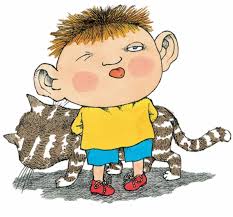 Narišite velika velikonočna jajca in jih opremite z različnimi vzorci.Potrebujete: - list papirja- svinčnik- barvice ali flomastre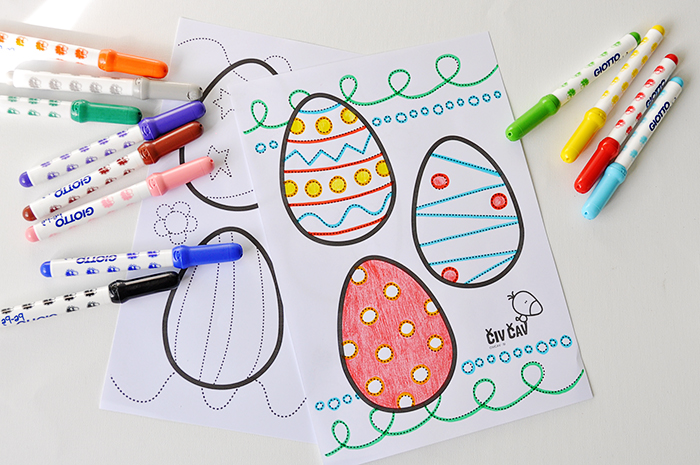 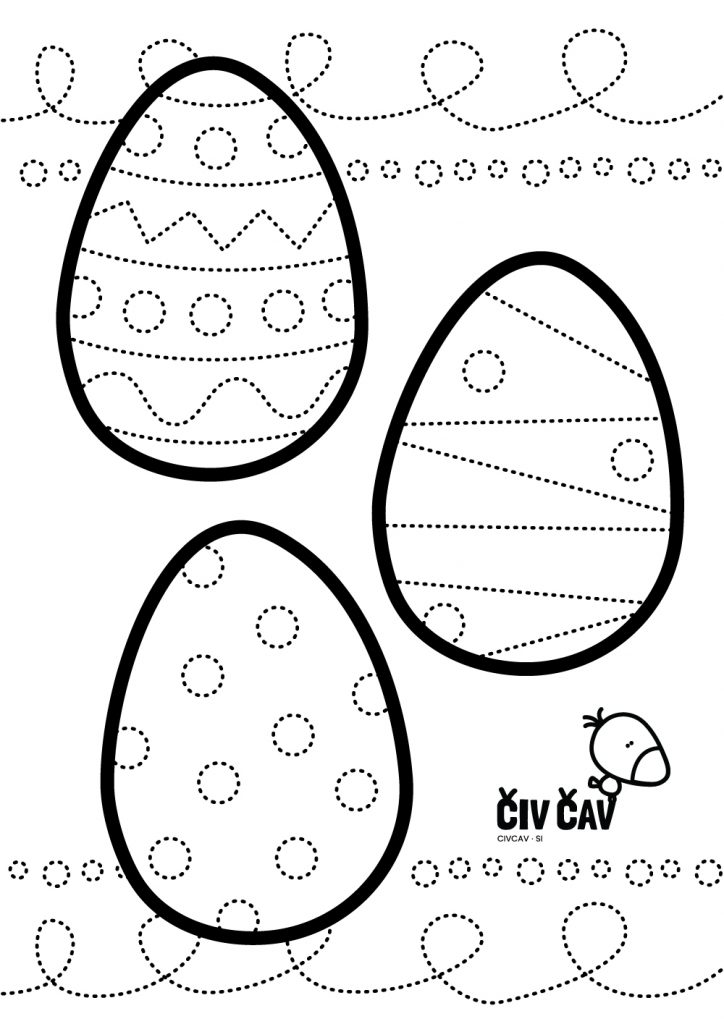 IŠČEMO BESEDE NA DOLOČENO TEMO, NPR. KNJIŽEVNOST ALI KNJIGA / VELIKA NOČ / GLEDALIŠČEIgralci tekmujete, kdo bo našel čim več besed, povezanih z dano temo. Besede zraven lahko zapisujete in utrjujete njihov zapis. MOJA NAJLJUBŠA KNJIGASi vedel/-a, da 2. aprila obeležujemo svetovni dan mladinske književnosti? Na ta dan se je leta 1805 rodil veliki danski pisatelj in pesnik Hans Christian Andersen. Ob tej priložnosti preberi ali poslušaj pravljico in se spomni največjih pravljičarjev. Ne pozabi pa niti na pesmi.  Lahko si pomagaš tudi s spodnjimi povezavami. Pa veliko užitka!https://www.pravljice.org/pravljice/pravljice https://pravljice.wordpress.com/2017/05/30/veliki-pravljicarji/https://www.youtube.com/watch?v=-vYIs_j2jSQ Verjetno poznaš tudi cel kup risank, posnetih po pravljicah. Lahko si ogledaš Andersenova Cesarjeva nova oblačila: https://www.youtube.com/watch?v=GVEHa7AQqDY 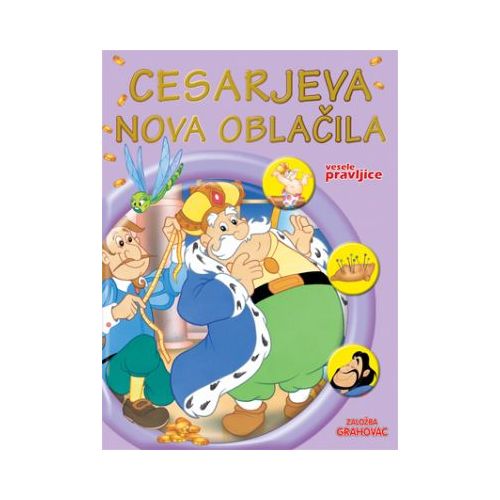 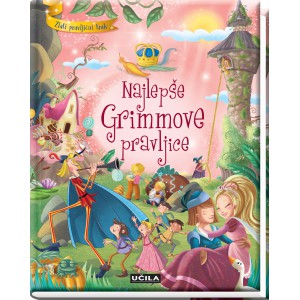 